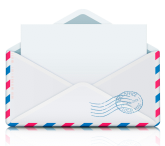 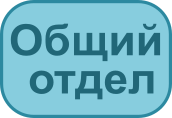 Действие:
регистрация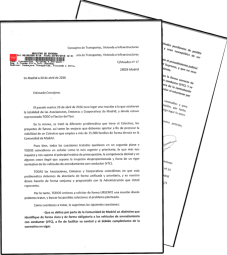 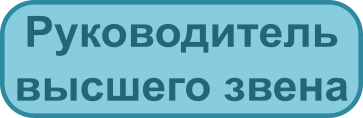 Действие:
наложение резолюции (аналог резолюции на бумажном носителе)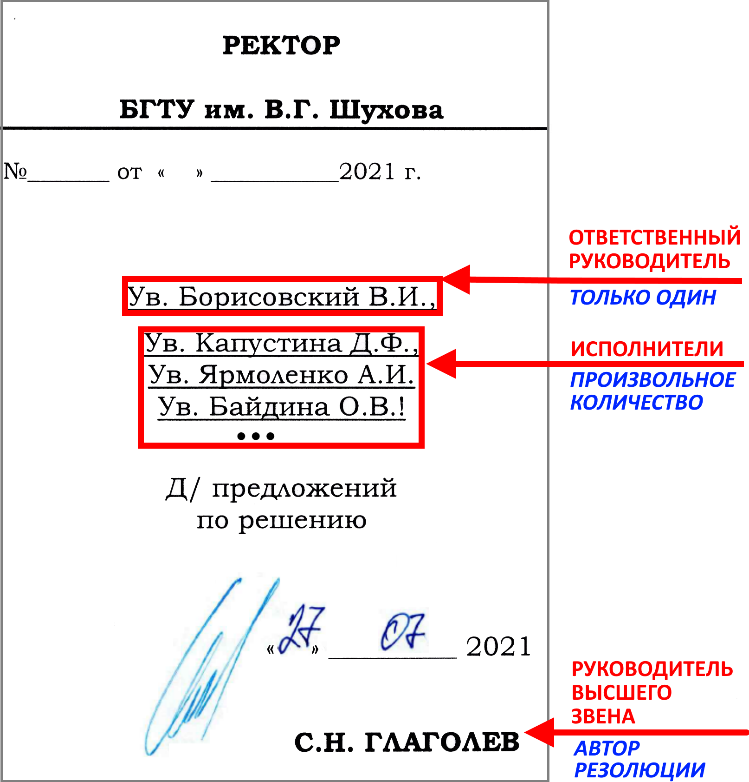 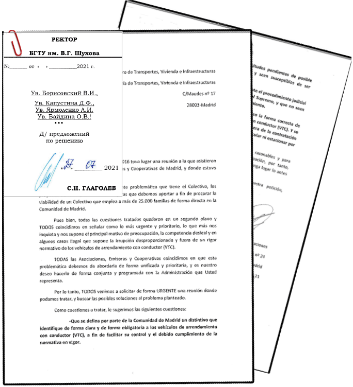 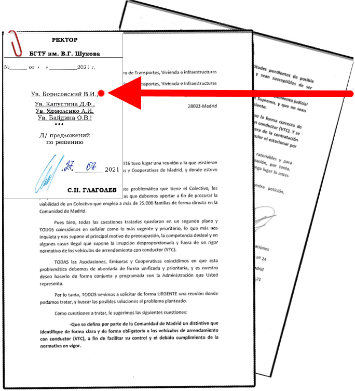 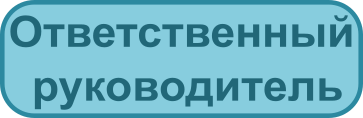 Кто:
первый в списке резолюции
на бумажном носителе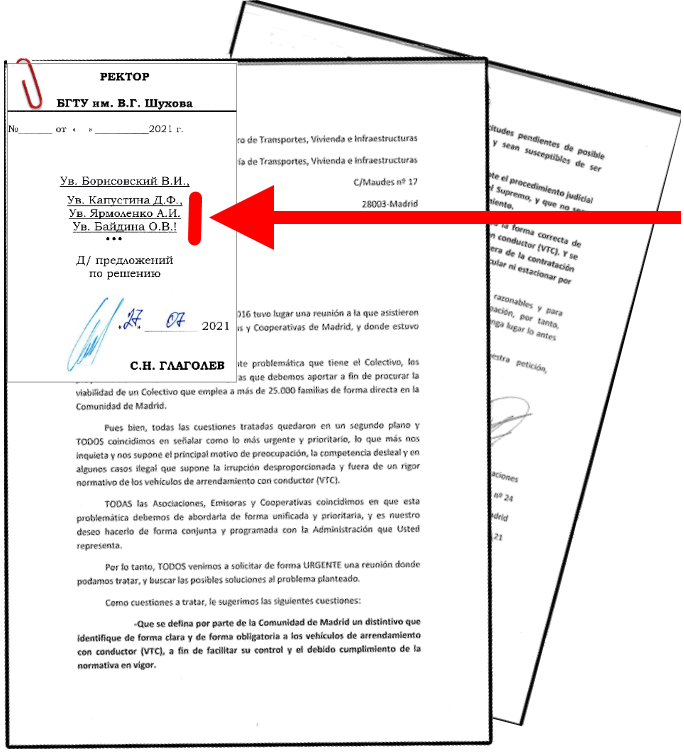 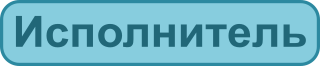 Кто:
любой сотрудник из перечня резолюции на бумажном носителе, кроме первогоЧто делает:•  организует и контролирует выполнение задачи, •  отчитывается перед автором задачи, •  может привлекать других сотрудников путем создания дочерних резолюций или подзадач, •  закрывает задачу.Что делает:•  организует и контролирует выполнение задачи, •  отчитывается перед автором задачи, •  может привлекать других сотрудников путем создания дочерних резолюций или подзадач, •  закрывает задачу.Что делает:•  выполняет необходимые действия,•  отчитывается о ходе проделанной работы в рамках полученного поручения, •  может привлекать других сотрудников путем создания дочерних резолюций или подзадач.Что делает:•  выполняет необходимые действия,•  отчитывается о ходе проделанной работы в рамках полученного поручения, •  может привлекать других сотрудников путем создания дочерних резолюций или подзадач.Действия ответственного руководителя по исполнению задачи в случае, если Действия ответственного руководителя по исполнению задачи в случае, если Действия ответственного руководителя по исполнению задачи в случае, если в тексте резолюции только ответственный руководитель, других исполнителей нет в тексте резолюции после ответственного руководителя есть исполнители (другие сотрудники)•  самостоятельно выполняет поручение•  отчитывается перед автором задачи•  закрывает задачу•  ожидает отчета от каждого из исполнителей•  отчитывается перед автором задачи•  закрывает задачу